LOSFA Student Hub – This account gives you access to TOPS and TOPS Tech Awards and updates.**** This system may not be available until later in the semester.  If you are unable to access your account, contact LOSFA or try again in a few weeks.****  Visit  https://www.osfa.la.gov/studenthub.html                            The information on this page reads:LOSFA has launched the new Student Hub to give you more options for tracking your award eligibility and status, and to provide you with easier account maintenance features. However, because of these new features, your existing Award System login is not compatible with the Student Hub. You will need to register for a new Student Hub account to take advantage of:login recovery options,"TOPS Tracker" reports to monitor your award eligibility and status,easier access to "Opt Out",and more.Click here for the Student Hub Registration/Login screen. To register, click the "Register" link then click the "Student" button on the next page, where you can start the registration process with either your LOSFA ID (LOSFAID) or your Louisiana Secure ID (LASECID).When registering under LASECID, you will also need your first and last name, your birthdate, and the high school you attended. If you do not know your Louisiana Secure ID, contact your school counselor. SEE DIRECTIONS BELOW (#4) TO FIND YOUR ID.When registering under LOSFAID, you will also need your first name, your last name, and your birthdate. Your LOSFA ID can be found on emails or letters we have previously sent you or that you may have downloaded from the Award System or from your previous Award System login. LOSFA will also be emailing you your LOSFA ID to the email address we have on record.Please note that the "I forgot my login name" and "I forgot my password" links will only work with a new Student Hub account, not with a prior Award System account. If you receive a message that an active account cannot be found under the credentials you've entered, either you registered under different credentials or you need to register for a Student Hub account. Click the “LOGIN or REGISTER” button on the bottom of the screen. If you do not already have a user id and password, click on the word “REGISTER”.If you do not already have a LOSFA ID, you will use the LASECID.  This is your SASID #.  This number is found on the top of your transcript.  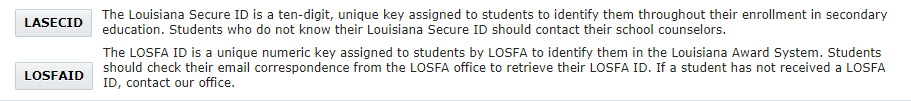 Enter your information and LASECID or LOSFAID and complete all information.  Select Assumption High School from the drop down menu. Then click “submit”.   You should get the message, “STUDENT FOUND”.  Click on “ok” and then “Next”.  If student is not found, please contact LOSFA using the resources on the back of this page. Your name should show up on the top of the screen.  Next you will create a user id and password. Once you have successfully created your user id and password, click register.    It will take you directly to the login page.  Do not use the email from Assumption Parish Schools for any correspondence.  It does not work as an actual email and will be deleted when you graduate.  KEEP A RECORD OF YOUR USER ID AND PASSWORD!!!!  Guidance cannot help you to retrieve this.  If you lose it you will have to contact LOSFA.*Note --- Passwords expire often and you will have to update them. Keep a record of your changes.    SASID: ______________     Login: ____________________________	Password: __________________________Challenge Question: _______________________________________   Answer: _____________________Email: ________________________________________________    LOSFA ID: _______________________FOR PARENT ACCOUNTS: Use the exact same information as the student, but create separate user ids and passwords.NEED HELP????   For Assistance with your LOSFA Student hub account, visit https://mylosfa.la.gov/.    Click on “Resources” and then “Virtual Office Hours” to schedule a zoom meeting with a LOSFA representative.You may also email questions to custserv@la.gov or call 225-219-1012.If ACT scores are not showing up in the TOPS Tracker, please contact LOSFA first and if needed forward your ACT score report directly from you ACT account using code 1595.  There may be a $15 fee to send the score report.  